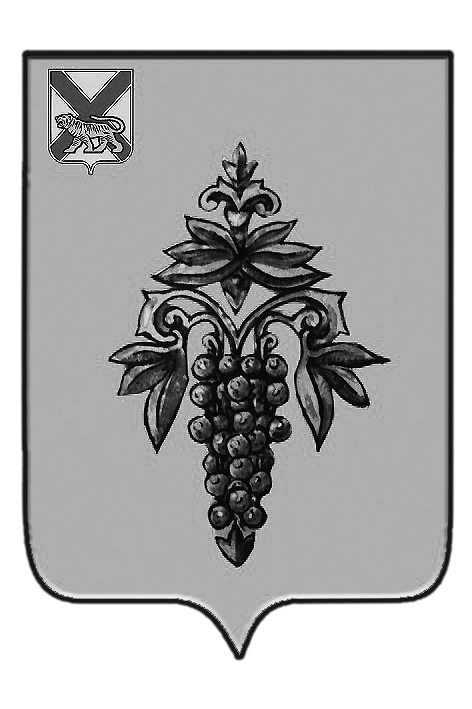 ДУМА ЧУГУЕВСКОГО МУНИЦИПАЛЬНОГО РАЙОНА Р  Е  Ш  Е  Н  И  Е	В соответствии с решением Думы Чугуевского муниципального района от 12.12.2014 года № 532-НПА «Положение об Общественной палате Чугуевского муниципального района», рассмотрев и обсудив список кандидатов,  предложенный главой Чугуевского муниципального района в состав Общественной палаты Чугуевского муниципального района, Дума Чугуевского муниципального районаРЕШИЛА:	1. Утвердить состав Общественной палаты Чугуевского муниципального района (прилагается).	2. Настоящее решение подлежит официальному опубликованию в Чугуевской районной газете «Наше время», размещению на официальном сайте Чугуевского муниципального района.3. Настоящее решение вступает в силу со дня его принятия.Приложение к решению Думы Чугуевского муниципального района от 27.07.2018  №370СОСТАВОбщественной палаты Чугуевского муниципального районаБайбурина Ирина Анатольевна, заместитель директора МБУ ДО ДЮЦ с. Чугуевка;2. Барсуков Алексей Павлович, директор ООО «Терминал АСО-1»;3. Белецкая Светлана Сергеевна, директор МКУ «Центр культуры» Чугуевского сельского поселения;4. Борисова Елена Васильевна, заместитель директора МКОУ СОШ им. А.А. Фадеева;5. Голодяева Светлана Петровна, председатель Совета ветеранов правоохранительных органов;6. Дерюга Евгений Александрович, генеральный директор ООО «ДВ ФОРЕСТ»;7. Дяба Олег Анатольевич, заместитель директора ООО «Тандем ДВ»;8. Калашникова Светлана Валентиновна, адвокат;9. Кисель Алексей Николаевич, генеральный директор ООО «Чугуевский АГРОСНАБ»;10. Мозерова Елена Юрьевна, главный редактор районной газеты «Наше время»;11. Новикова Юлия Сергеевна, учитель начальных классов МБОУ СОШ №2 с. Чугуевка;12. Очерет Татьяна Савельевна, КГБУЗ «Чугуевская ЦРБ»;13. Пачков Евгений Валерьевич, директор КГБ ПОУ «Чугуевский колледж сельского хозяйства и сервиса»;14. Страздина Светлана Николаевна, генеральный директор ООО «ВЭД ЭКСПОРТ»;15. Щербакова Людмила Владимировна, заместитель генерального директора ООО «ВЭД ЭКСПОРТ»;от 27.07.2018 г. № 370Об утверждении состава Общественной палаты Чугуевского муниципального районаОб утверждении состава Общественной палаты Чугуевского муниципального районаЗаместитель председателя Думы Чугуевского  муниципального  района       Е.В. Пачков